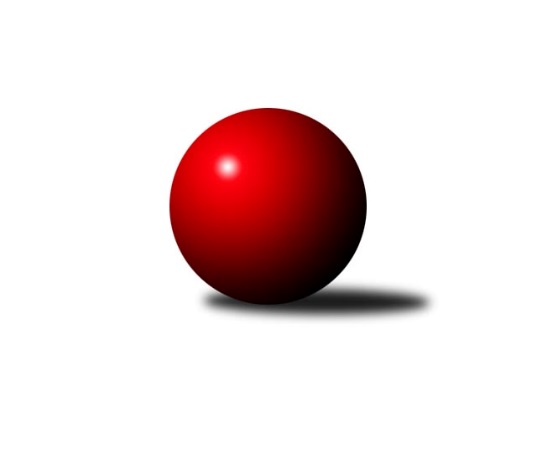 Č.10Ročník 2012/2013	7.1.2013Nejlepšího výkonu v tomto kole: 1645 dosáhlo družstvo: TJ Sokol Chvalíkovice ˝B˝Meziokresní přebor-Bruntál, Opava 2012/2013Výsledky 10. kolaSouhrnný přehled výsledků:TJ Opava ˝E˝	- TJ Horní Benešov ˝E˝	4:6	1472:1563		7.1.TJ Horní Benešov ˝F˝	- TJ Opava ˝D˝	6:4	1588:1576		7.1.TJ Sokol Chvalíkovice ˝B˝	- TJ Jiskra Rýmařov ˝C˝	10:0	1645:1441		7.1.KK Minerva Opava ˝C˝	- KK PEPINO Bruntál ˝B˝	5:5	1549:1600		7.1.Tabulka družstev:	1.	TJ Horní Benešov ˝E˝	9	8	0	1	65 : 25 	 	 1582	16	2.	TJ Sokol Chvalíkovice ˝B˝	9	7	0	2	70 : 20 	 	 1604	14	3.	TJ Kovohutě Břidličná ˝C˝	8	5	0	3	42 : 38 	 	 1567	10	4.	TJ Opava ˝E˝	9	5	0	4	45 : 45 	 	 1512	10	5.	KK Minerva Opava ˝C˝	9	4	1	4	45 : 45 	 	 1555	9	6.	TJ Opava ˝D˝	9	4	0	5	39 : 51 	 	 1557	8	7.	TJ Jiskra Rýmařov ˝C˝	9	3	0	6	32 : 58 	 	 1528	6	8.	KK PEPINO Bruntál ˝B˝	9	2	1	6	39 : 51 	 	 1501	5	9.	TJ Horní Benešov ˝F˝	9	1	0	8	23 : 67 	 	 1526	2Podrobné výsledky kola:	 TJ Opava ˝E˝	1472	4:6	1563	TJ Horní Benešov ˝E˝	Josef Klapetek	 	 217 	 169 		386 	 2:0 	 374 	 	196 	 178		Roman Swaczyna	Jiří Novák	 	 140 	 159 		299 	 0:2 	 386 	 	190 	 196		Jana Martiníková	Milan Franer	 	 195 	 211 		406 	 2:0 	 397 	 	191 	 206		Petr Kozák	Vilibald Marker	 	 186 	 195 		381 	 0:2 	 406 	 	197 	 209		Miloslav Petrůrozhodčí: Nejlepšího výkonu v tomto utkání: 406 kuželek dosáhli: Milan Franer, Miloslav Petrů	 TJ Horní Benešov ˝F˝	1588	6:4	1576	TJ Opava ˝D˝	Pavel Hrnčíř	 	 199 	 198 		397 	 0:2 	 409 	 	205 	 204		Miroslava Hendrychová	David Břoušek	 	 179 	 220 		399 	 2:0 	 357 	 	174 	 183		Petr Bracek ml.	Miroslav Petřek st.	 	 209 	 198 		407 	 2:0 	 403 	 	207 	 196		Vladimír Peter	Filip Morávek	 	 194 	 191 		385 	 0:2 	 407 	 	211 	 196		Petr Hendrychrozhodčí: Nejlepší výkon utkání: 409 - Miroslava Hendrychová	 TJ Sokol Chvalíkovice ˝B˝	1645	10:0	1441	TJ Jiskra Rýmařov ˝C˝	Antonín Hendrych	 	 191 	 191 		382 	 2:0 	 379 	 	177 	 202		Pavel Přikryl	Dalibor Krejčiřík	 	 212 	 202 		414 	 2:0 	 395 	 	208 	 187		Pavel Švan	Vladimír Kostka	 	 223 	 196 		419 	 2:0 	 352 	 	178 	 174		Miroslav Langer	Roman Beinhauer	 	 218 	 212 		430 	 2:0 	 315 	 	163 	 152		Luděk Albrechtrozhodčí: Nejlepší výkon utkání: 430 - Roman Beinhauer	 KK Minerva Opava ˝C˝	1549	5:5	1600	KK PEPINO Bruntál ˝B˝	Klára Dočkalová	 	 162 	 181 		343 	 0:2 	 433 	 	210 	 223		Martin Kaduk	Martin Chalupa	 	 168 	 184 		352 	 2:0 	 342 	 	169 	 173		Ladislav Podhorský	David Stromský	 	 212 	 211 		423 	 1:1 	 423 	 	214 	 209		Josef Novotný	Jan Strnadel	 	 220 	 211 		431 	 2:0 	 402 	 	208 	 194		Jan Mlčákrozhodčí: Nejlepší výkon utkání: 433 - Martin KadukPořadí jednotlivců:	jméno hráče	družstvo	celkem	plné	dorážka	chyby	poměr kuž.	Maximum	1.	Roman Beinhauer 	TJ Sokol Chvalíkovice ˝B˝	425.56	287.0	138.6	4.1	4/5	(472)	2.	Vladimír Peter 	TJ Opava ˝D˝	414.80	288.1	126.7	5.5	5/5	(440)	3.	Josef Klapetek 	TJ Opava ˝E˝	411.50	282.0	129.5	7.9	3/3	(464)	4.	Antonín Hendrych 	TJ Sokol Chvalíkovice ˝B˝	410.50	281.1	129.4	5.8	4/5	(441)	5.	Miloslav Petrů 	TJ Horní Benešov ˝E˝	408.88	292.5	116.3	7.1	6/6	(440)	6.	Pavel Přikryl 	TJ Jiskra Rýmařov ˝C˝	406.50	287.5	119.0	8.2	4/4	(449)	7.	Vladimír Kostka 	TJ Sokol Chvalíkovice ˝B˝	405.25	278.4	126.9	6.5	4/5	(432)	8.	Pavel Švan 	TJ Jiskra Rýmařov ˝C˝	405.25	288.0	117.2	7.5	4/4	(451)	9.	Miroslav Langer 	TJ Jiskra Rýmařov ˝C˝	403.69	280.3	123.4	7.4	4/4	(431)	10.	Jana Martiníková 	TJ Horní Benešov ˝E˝	400.42	282.0	118.5	7.1	6/6	(461)	11.	Zdeněk Hudec 	KK PEPINO Bruntál ˝B˝	399.94	281.9	118.0	6.8	4/5	(423)	12.	Jan Strnadel 	KK Minerva Opava ˝C˝	399.75	282.1	117.7	6.1	5/5	(435)	13.	Jaroslav Zelinka 	TJ Kovohutě Břidličná ˝C˝	398.55	275.6	123.0	5.8	5/5	(449)	14.	Dominik Chovanec 	KK Minerva Opava ˝C˝	396.90	275.3	121.6	7.9	5/5	(429)	15.	Miroslav Petřek  st.	TJ Horní Benešov ˝F˝	396.13	276.2	120.0	8.1	4/4	(427)	16.	Miroslava Hendrychová 	TJ Opava ˝D˝	395.60	278.7	116.9	9.8	5/5	(418)	17.	Ota Pidima 	TJ Kovohutě Břidličná ˝C˝	394.80	284.0	110.8	8.4	5/5	(419)	18.	Martin Chalupa 	KK Minerva Opava ˝C˝	394.73	273.3	121.5	9.5	5/5	(420)	19.	Petr Kozák 	TJ Horní Benešov ˝E˝	391.95	278.1	113.9	7.8	5/6	(457)	20.	Vladislav Kobelár 	TJ Opava ˝E˝	390.97	277.6	113.3	9.6	3/3	(415)	21.	Petr Hendrych 	TJ Opava ˝D˝	387.80	273.8	114.1	9.1	5/5	(428)	22.	Filip Morávek 	TJ Horní Benešov ˝F˝	386.50	271.9	114.6	9.8	4/4	(402)	23.	Leoš Řepka ml. 	TJ Kovohutě Břidličná ˝C˝	384.42	273.8	110.7	10.4	4/5	(424)	24.	Jan Mlčák 	KK PEPINO Bruntál ˝B˝	379.50	272.1	107.4	10.7	5/5	(402)	25.	Pavel Hrnčíř 	TJ Horní Benešov ˝F˝	378.60	267.9	110.8	13.6	4/4	(399)	26.	Roman Swaczyna 	TJ Horní Benešov ˝E˝	378.35	267.5	110.9	11.1	5/6	(397)	27.	Vlastimil Trulej 	TJ Sokol Chvalíkovice ˝B˝	375.00	264.3	110.8	10.0	4/5	(413)	28.	Milan Milián 	KK PEPINO Bruntál ˝B˝	374.71	266.8	108.0	12.6	4/5	(400)	29.	Vilibald Marker 	TJ Opava ˝E˝	368.61	265.1	103.6	11.4	3/3	(413)	30.	Stanislav Troják 	KK Minerva Opava ˝C˝	367.88	259.8	108.1	12.3	4/5	(404)	31.	Zbyněk Tesař 	TJ Horní Benešov ˝F˝	363.55	266.7	96.9	12.7	4/4	(421)	32.	Luděk Albrecht 	TJ Jiskra Rýmařov ˝C˝	337.31	252.1	85.3	18.3	4/4	(387)	33.	Karel Michalka 	TJ Opava ˝E˝	336.67	238.0	98.7	12.0	3/3	(401)	34.	Jiří Novák 	TJ Opava ˝E˝	328.50	242.5	86.0	15.5	2/3	(358)	35.	Ladislav Podhorský 	KK PEPINO Bruntál ˝B˝	328.50	246.0	82.5	18.9	4/5	(342)		Martin Kaduk 	KK PEPINO Bruntál ˝B˝	433.00	304.0	129.0	11.0	1/5	(433)		Milan Franer 	TJ Opava ˝E˝	431.50	298.0	133.5	5.5	1/3	(449)		Josef Novotný 	KK PEPINO Bruntál ˝B˝	423.00	286.0	137.0	7.0	1/5	(423)		František Habrman 	TJ Kovohutě Břidličná ˝C˝	420.89	291.8	129.1	6.2	3/5	(449)		Hana Heiserová 	KK Minerva Opava ˝C˝	420.00	296.0	124.0	8.0	1/5	(420)		David Stromský 	KK Minerva Opava ˝C˝	415.33	292.0	123.3	4.7	1/5	(423)		Kateřina Staňková 	TJ Opava ˝D˝	414.33	296.6	117.8	6.1	3/5	(446)		Jan Chovanec 	TJ Sokol Chvalíkovice ˝B˝	400.50	283.0	117.5	8.5	2/5	(410)		David Břoušek 	TJ Horní Benešov ˝F˝	393.67	286.0	107.7	9.7	1/4	(399)		Klára Dočkalová 	KK Minerva Opava ˝C˝	392.67	280.0	112.7	8.7	1/5	(426)		David Schiedek 	TJ Horní Benešov ˝E˝	392.50	294.0	98.5	13.5	2/6	(411)		Anna Dosedělová 	TJ Kovohutě Břidličná ˝C˝	391.00	281.5	109.5	9.0	2/5	(402)		Olga Kiziridisová 	KK PEPINO Bruntál ˝B˝	382.00	280.0	102.0	4.0	1/5	(382)		Dalibor Krejčiřík 	TJ Sokol Chvalíkovice ˝B˝	380.67	273.3	107.4	8.9	3/5	(418)		Sabina Trulejová 	TJ Sokol Chvalíkovice ˝B˝	378.75	278.0	100.8	9.3	2/5	(387)		Tomáš Volman 	TJ Opava ˝D˝	361.75	252.5	109.3	11.8	2/5	(405)		Jaromír Návrat 	TJ Jiskra Rýmařov ˝C˝	359.75	256.5	103.3	15.3	2/4	(375)		Petr Bracek ml. 	TJ Opava ˝D˝	357.00	260.0	97.0	15.0	1/5	(357)		Radek Cach 	TJ Horní Benešov ˝F˝	353.00	255.0	98.0	14.0	1/4	(353)		Josef Kočař 	TJ Kovohutě Břidličná ˝C˝	349.00	242.0	107.0	13.0	1/5	(349)		Lubomír Khýr 	TJ Kovohutě Břidličná ˝C˝	346.00	255.0	91.0	16.0	3/5	(353)		Filip Jahn 	TJ Opava ˝D˝	338.50	252.5	86.0	16.5	1/5	(358)		Markéta Jašková 	TJ Opava ˝D˝	336.50	239.0	97.5	15.0	1/5	(339)		Lubomír Bičík 	KK Minerva Opava ˝C˝	334.00	231.0	103.0	16.0	1/5	(334)		Luděk Bambušek 	TJ Jiskra Rýmařov ˝C˝	330.00	237.0	93.0	16.5	2/4	(346)		Pavel Jašek 	TJ Opava ˝D˝	329.00	257.0	72.0	20.0	1/5	(329)		Josef Příhoda 	KK PEPINO Bruntál ˝B˝	319.50	239.5	80.0	17.8	2/5	(333)Sportovně technické informace:Starty náhradníků:registrační číslo	jméno a příjmení 	datum startu 	družstvo	číslo startu
Hráči dopsaní na soupisku:registrační číslo	jméno a příjmení 	datum startu 	družstvo	Program dalšího kola:11. kolo14.1.2013	po	16:30	TJ Opava ˝D˝ - TJ Kovohutě Břidličná ˝C˝	14.1.2013	po	17:00	TJ Horní Benešov ˝E˝ - KK Minerva Opava ˝C˝	14.1.2013	po	17:00	KK PEPINO Bruntál ˝B˝ - TJ Horní Benešov ˝F˝	Nejlepší šestka kola - absolutněNejlepší šestka kola - absolutněNejlepší šestka kola - absolutněNejlepší šestka kola - absolutněNejlepší šestka kola - dle průměru kuželenNejlepší šestka kola - dle průměru kuželenNejlepší šestka kola - dle průměru kuželenNejlepší šestka kola - dle průměru kuželenNejlepší šestka kola - dle průměru kuželenPočetJménoNázev týmuVýkonPočetJménoNázev týmuPrůměr (%)Výkon1xMartin KadukPEPINO B4334xRoman BeinhauerChvalíkov. B111.214304xJan StrnadelMinerva C4313xVladimír KostkaChvalíkov. B108.374194xRoman BeinhauerChvalíkov. B4302xDalibor KrejčiříkChvalíkov. B107.084141xDavid StromskýMinerva C4231xMartin KadukPEPINO B106.084331xJosef NovotnýPEPINO B4234xJan StrnadelMinerva C105.594313xVladimír KostkaChvalíkov. B4194xMilan FranerTJ Opava E103.74406